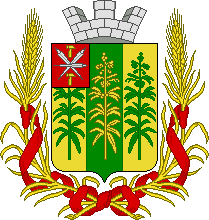 Об утверждении Порядка осуществления бюджетных инвестиций в объекты муниципальной собственности муниципального образования Епифанское Кимовского района В соответствии со статьями 79, 80 Бюджетного кодекса Российской Федерации, Положением о бюджетном процессе в муниципальном образовании Епифанское Кимовского района, утвержденным решением Собрания депутатов муниципального образования Епифанское Кимовского района от 05.06.2015 N 33-110 "Об утверждении новой редакции Положения «О бюджетном процессе в муниципальном образовании Епифанское Кимовского района", Положением о порядке владения, пользования и распоряжения муниципальным имуществом муниципального образования Епифанское Кимовского района, утвержденным решением Собрания депутатов муниципального образования Епифанское Кимовского района от 06.10.2017 N 66-221 "Об утверждении Положения «О порядке владения, пользования и распоряжения муниципальным имуществом муниципального образования Епифанское Кимовского района" (в редакции от 09.04.2018 № 75-249), на основании Устава муниципального образования Епифанское Кимовского района администрация муниципального образования Епифанское Кимовского района ПОСТАНОВЛЯЕТ:Утвердить Порядок осуществления бюджетных инвестиций в объекты муниципальной собственности муниципального образования Епифанское Кимовского района согласно приложению к настоящему Постановлению.2. Сектору делопроизводства, кадров, правовой работы (Князева Н.В.) обнародовать настоящее постановление посредством размещения в здании администрации муниципального образования Епифанское Кимовского района и разместить на официальном сайте в сети Интернет.3. Контроль за исполнением данного постановления оставляю за собой.4. Постановление вступает в силу со дня его подписания.Приложениек Постановлению администрациимуниципального образованияЕпифанское Кимовского районаот 29 апреля 2019 г N 46    ПОРЯДОКОСУЩЕСТВЛЕНИЯ БЮДЖЕТНЫХ ИНВЕСТИЦИЙ В ОБЪЕКТЫ МУНИЦИПАЛЬНОЙ СОБСТВЕННОСТИ МУНИЦИПАЛЬНОГО ОБРАЗОВАНИЯ ЕПИФАНСКОЕ КИМОВСКОГО РАЙОНА1. Общие положения1.1. Порядок осуществления бюджетных инвестиций в объекты муниципальной собственности муниципального образования Епифанское Кимовского района (далее - Порядок) определяет порядок осуществления за счет средств бюджета муниципального образования Епифанское Кимовского района (далее - бюджет муниципального образования) бюджетных инвестиций в объекты муниципальной собственности муниципального образования Епифанское Кимовского района (далее - объекты муниципальной собственности) посредством:- осуществления капитальных вложений - приобретения, строительства (включая проектно-изыскательные работы - ПИР), реконструкции, технического перевооружения (модернизации) материальных активов (основных средств) в связи с реализацией администрацией муниципального образования Епифанское Кимовского района (далее - администрация муниципального образования) ее полномочий;- приобретения имущественных прав (долей участия) в уставных капиталах хозяйственных обществ (акций).1.2. Настоящий Порядок не распространяется на правоотношения, связанные с возникновением права муниципальной собственности на долю в уставном капитале общества с ограниченной ответственностью в порядке приватизации муниципального имущества посредством преобразования унитарного предприятия в общество с ограниченной ответственностью, и, в части осуществления бюджетных инвестиций в уставные капиталы хозяйственных обществ регулирует только процедуру приобретения имущественных прав (долей участия - акций) в уставных капиталах акционерных обществ.1.3. Термины и понятия, используемые в настоящем Порядке, применяются в том значении, в котором они используются в законодательных актах.1.4. Решение о подготовке и реализации бюджетных инвестиций в форме капитальных вложений в объекты капитального строительства или в объекты недвижимого имущества (далее - решение) принимается администрацией муниципального образования Епифанское Кимовского района в форме правового акта при наличии положительного заключения финансового органа администрации муниципального образования Епифанское Кимовского района (далее – финансовый орган).1.5. Инициатором подготовки проекта решения выступает главный распорядитель средств бюджета муниципального образования Епифанское Кимовского района, которому в ведомственной структуре расходов бюджета предусмотрены бюджетные ассигнования на бюджетные инвестиции в объекты муниципальной собственности (далее - главный распорядитель).1.6. Отбор объектов капитального строительства, в строительство (реконструкцию, в том числе с элементами реставрации, техническое перевооружение) которых необходимо осуществлять инвестиции, а также объектов недвижимого имущества, для приобретения которых необходимо осуществлять инвестиции, производится с учетом:- приоритетов и целей развития муниципального образования Епифанское Кимовского района (далее - муниципальное образование);- поручений главы администрации муниципального образования Епифанское Кимовского района;- потребности в объектах капитального строительства или объектах недвижимого имущества.1.7. В проект решения могут быть включены несколько объектов капитального строительства или объектов недвижимого имущества.1.8. Проект решения должен содержать следующую информацию в отношении каждого объекта капитального строительства или объекта недвижимого имущества:- наименование объекта капитального строительства согласно проектной документации либо наименование объекта недвижимого имущества согласно техническому паспорту;- наименование заказчика и исполнителя (застройщика);- ввод в эксплуатацию или срок приобретения объекта;- сметная стоимость объекта капитального строительства (при наличии утвержденной проектной документации) или стоимость объекта недвижимого имущества.1.9. Принятое решение является основанием для включения подлежащих приобретению, капитальному строительству, реконструкции, модернизации объектов капитального строительства или объектов недвижимого имущества в муниципальные программы с соответствующим распределением по каждому объекту объемов бюджетных ассигнований на осуществление бюджетных инвестиций в форме капитальных вложений в объекты капитального строительства или объекты недвижимого имущества.1.10. Формирование или корректировка указанных муниципальных программ в части установления перечня необходимых, приобретаемых (создаваемых) объектов капитального строительства, а также подлежащих реконструкции, модернизации (далее - реестр объектов), осуществляется в соответствии с действующим законодательством.1.11. Бюджетные ассигнования в бюджете муниципального образования на осуществление бюджетных инвестиций в форме капитальных вложений в объекты капитального строительства или объекты недвижимого имущества, приобретаемые в муниципальную собственность, включая основные средства муниципальных учреждений, предусматриваются в муниципальных программах.2. Порядок осуществления бюджетных инвестицийв форме капитальных вложений в объекты капитальногостроительства или объекты недвижимого имуществамуниципальной собственности (муниципальной казны)2.1. Бюджетные ассигнования на осуществление бюджетных инвестиций в форме капитальных вложений в объекты капитального строительства или объекты недвижимого имущества, приобретаемые в муниципальную собственность (в муниципальную казну) доводятся до главного распорядителя в соответствии с муниципальными программами в целях осуществления ею мероприятий по осуществлению закупок товаров, работ, услуг для муниципальных нужд (далее - осуществление закупок).2.2. Администрация муниципального образования или муниципальное казенное учреждение, на которое в соответствии с их уставной деятельностью возложены функции муниципального заказчика (далее - заказчик) организует подготовку документации для осуществления закупок на приобретение, строительство, реконструкцию объектов капитального строительства, включая проектно-сметную документацию, а также проектов муниципальных контрактов.2.3. Санкционирование оплаты денежных обязательств по заключенным заказчиком муниципальным контрактам осуществляется финансовым органом в установленном им порядке.2.4. Заказчик осуществляет контроль за расходованием сметного лимита по соответствующей структуре капитальных вложений по объектам капитального строительства муниципальной собственности.2.5. В случае приобретения для обеспечения муниципальных нужд нежилого здания, строения, сооружения, нежилого помещения определенных в соответствии с решением, в целях приобретения объектов недвижимого имущества в муниципальную собственность, муниципальный контракт заключается с единственным поставщиком в соответствии с действующим законодательством в сфере закупок.2.6. Приобретенные, созданные основные средства в результате осуществления бюджетных инвестиций в форме капитальных вложений в объекты капитального строительства или объекты недвижимого имущества подлежат учету в муниципальной казне в порядке, установленном муниципальным правовым актом администрации муниципального образования.В последствии, в случае необходимости, в установленном правовым актом администрации муниципального образования порядке объекты капитального строительства или объекты недвижимого имущества могут быть переданы из казны в хозяйственное ведение, оперативное управление муниципальным учреждениям.2.7. Увеличение стоимости объектов капитального строительства муниципальной казны, возникшее вследствие осуществления бюджетных инвестиций в форме капитальных вложений посредством проведения их реконструкции, технического перевооружения (модернизации), подлежит отражению в бюджетном учете в соответствии с действующим законодательством.ТУЛЬСКАЯ ОБЛАСТЬТУЛЬСКАЯ ОБЛАСТЬАДМИНИСТРАЦИЯАДМИНИСТРАЦИЯМУНИЦИПАЛЬНОГО ОБРАЗОВАНИЯ ЕПИФАНСКОЕМУНИЦИПАЛЬНОГО ОБРАЗОВАНИЯ ЕПИФАНСКОЕКИМОВСКОГО РАЙОНАКИМОВСКОГО РАЙОНАПОСТАНОВЛЕНИЕПОСТАНОВЛЕНИЕот 29 апреля 2019 года                                                                                                          № 46Глава администрациимуниципального образованияЕпифанское Кимовского района В. А. Лавров             